AHMET ÖRNEKFinance ManagerAHMET ÖRNEKFinance ManagerAHMET ÖRNEKFinance ManagerAHMET ÖRNEKFinance ManagerAHMET ÖRNEKFinance ManagerÖrnek Sok. No: 1   Ortaköy BeşiktaşİSTANBUL(212) 1111111(532) 1111111 
ahmetornek@gmail.comÖrnek Sok. No: 1   Ortaköy BeşiktaşİSTANBUL(212) 1111111(532) 1111111 
ahmetornek@gmail.comDate of Birth: 01/01/1978Nationality: TurkishMarital Status: MarriedSex: MaleDriving License: B (2000)Military Service: Completed (05/2003)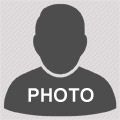 WORK EXPERIENCEWORK EXPERIENCEWORK EXPERIENCEWORK EXPERIENCEWORK EXPERIENCE04/2012 - Working  07/2002 - 03/2012ABC Danışmanlık A.Ş. / İstanbulFinance ManagerManagement of 6 person finance department. Coordination of the relations with the banks and finance enterprises. Follow up of the weekly, monthly and annual cash flow charts. Directing and reporting the daily financial operations. Follow up of the credit usage and payments. Follow up of the checks and bonds. Directing and reporting the DBS records. Follow up of the weekly supplier payments.XYZ Ltd. Şti. / AnkaraFinance Specialist Executing the daily financial operations based on the cash flow plan. Follow up of the bank transfers, payments of checks and bonds. Follow up of the letter of guarantee, account reconciliations and daily bank operations.ABC Danışmanlık A.Ş. / İstanbulFinance ManagerManagement of 6 person finance department. Coordination of the relations with the banks and finance enterprises. Follow up of the weekly, monthly and annual cash flow charts. Directing and reporting the daily financial operations. Follow up of the credit usage and payments. Follow up of the checks and bonds. Directing and reporting the DBS records. Follow up of the weekly supplier payments.XYZ Ltd. Şti. / AnkaraFinance Specialist Executing the daily financial operations based on the cash flow plan. Follow up of the bank transfers, payments of checks and bonds. Follow up of the letter of guarantee, account reconciliations and daily bank operations.ABC Danışmanlık A.Ş. / İstanbulFinance ManagerManagement of 6 person finance department. Coordination of the relations with the banks and finance enterprises. Follow up of the weekly, monthly and annual cash flow charts. Directing and reporting the daily financial operations. Follow up of the credit usage and payments. Follow up of the checks and bonds. Directing and reporting the DBS records. Follow up of the weekly supplier payments.XYZ Ltd. Şti. / AnkaraFinance Specialist Executing the daily financial operations based on the cash flow plan. Follow up of the bank transfers, payments of checks and bonds. Follow up of the letter of guarantee, account reconciliations and daily bank operations.ABC Danışmanlık A.Ş. / İstanbulFinance ManagerManagement of 6 person finance department. Coordination of the relations with the banks and finance enterprises. Follow up of the weekly, monthly and annual cash flow charts. Directing and reporting the daily financial operations. Follow up of the credit usage and payments. Follow up of the checks and bonds. Directing and reporting the DBS records. Follow up of the weekly supplier payments.XYZ Ltd. Şti. / AnkaraFinance Specialist Executing the daily financial operations based on the cash flow plan. Follow up of the bank transfers, payments of checks and bonds. Follow up of the letter of guarantee, account reconciliations and daily bank operations.EDUCATIONEDUCATIONEDUCATIONEDUCATIONEDUCATIONPostgraduateKoç University / Accounting and Finance Management - 09/2000 - 06/2002Koç University / Accounting and Finance Management - 09/2000 - 06/2002Koç University / Accounting and Finance Management - 09/2000 - 06/2002Koç University / Accounting and Finance Management - 09/2000 - 06/2002UniversityMarmara University / Economy - 09/1996 - 06/2000Marmara University / Economy - 09/1996 - 06/2000Marmara University / Economy - 09/1996 - 06/2000Marmara University / Economy - 09/1996 - 06/2000High School	Beşiktaş Anatolian High School - 09/1992 - 06/1996Beşiktaş Anatolian High School - 09/1992 - 06/1996Beşiktaş Anatolian High School - 09/1992 - 06/1996Beşiktaş Anatolian High School - 09/1992 - 06/1996ADDITIONAL EDUCATION & CERTIFICATESADDITIONAL EDUCATION & CERTIFICATESADDITIONAL EDUCATION & CERTIFICATESADDITIONAL EDUCATION & CERTIFICATESADDITIONAL EDUCATION & CERTIFICATES20122011Advanced Financial Analysis Training, İde Education CenterInternational Financing Methods Training, Etik Education CenterAdvanced Financial Analysis Training, İde Education CenterInternational Financing Methods Training, Etik Education CenterAdvanced Financial Analysis Training, İde Education CenterInternational Financing Methods Training, Etik Education CenterAdvanced Financial Analysis Training, İde Education CenterInternational Financing Methods Training, Etik Education CenterCOMPUTER SKILLS   COMPUTER SKILLS   COMPUTER SKILLS   COMPUTER SKILLS   COMPUTER SKILLS   Netsis, SAP, Luca, Link 9A, Veri Bilişim, MS OfficeNetsis, SAP, Luca, Link 9A, Veri Bilişim, MS OfficeNetsis, SAP, Luca, Link 9A, Veri Bilişim, MS OfficeNetsis, SAP, Luca, Link 9A, Veri Bilişim, MS OfficeNetsis, SAP, Luca, Link 9A, Veri Bilişim, MS OfficeLANGUAGE SKILLS    LANGUAGE SKILLS    LANGUAGE SKILLS    LANGUAGE SKILLS    LANGUAGE SKILLS    EnglishReading: Advanced, Writing: Advanced, Speaking: GoodReading: Advanced, Writing: Advanced, Speaking: GoodReading: Advanced, Writing: Advanced, Speaking: GoodReading: Advanced, Writing: Advanced, Speaking: GoodFrenchReading: Good, Writing: Good, Speaking: IntermediateReading: Good, Writing: Good, Speaking: IntermediateReading: Good, Writing: Good, Speaking: IntermediateReading: Good, Writing: Good, Speaking: IntermediateCLUB & ASSOCIATION MEMBERSHIPSCLUB & ASSOCIATION MEMBERSHIPSCLUB & ASSOCIATION MEMBERSHIPSCLUB & ASSOCIATION MEMBERSHIPSCLUB & ASSOCIATION MEMBERSHIPSMember of Marmara University Alumni, Photography Association MemberMember of Marmara University Alumni, Photography Association MemberMember of Marmara University Alumni, Photography Association MemberMember of Marmara University Alumni, Photography Association MemberMember of Marmara University Alumni, Photography Association MemberREFERENCESREFERENCESREFERENCESREFERENCESREFERENCESAyşe ÖrnekABC Danışmanlık A.Ş - General Manager - (212) 9999999 ABC Danışmanlık A.Ş - General Manager - (212) 9999999 ABC Danışmanlık A.Ş - General Manager - (212) 9999999 ABC Danışmanlık A.Ş - General Manager - (212) 9999999 Ahmet ÖrnekXYZ Ltd. Şti. -  General Manager - (212) 3333333XYZ Ltd. Şti. -  General Manager - (212) 3333333XYZ Ltd. Şti. -  General Manager - (212) 3333333XYZ Ltd. Şti. -  General Manager - (212) 3333333